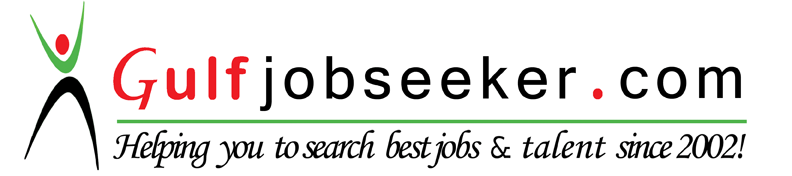 Contact HR Consultant for CV No: 2046690E-mail: response@gulfjobseekers.comWebsite: http://www.gulfjobseeker.com/employer/cvdatabasepaid.php 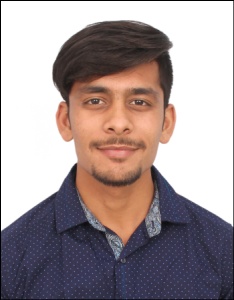 April, 2017A budding professional with 2 years ‘of experience in the field of Accounting, Customer Service & Data entry seeking an entry level position to demonstrate, acquired skills while, achieving set goals.CORE COMPETENCIESExcellent Communication SkillsAbility to generate sales leadsQuick Learner & Hard WorkingTeam Player & Target OrientedMS Office SuiteEMPLOYMENT CHRONICLE Services, India                                                                     November’2015 to September’2016         Customer Support Executive (April, 2016 to Sep, 2016)                                                                      Calling the customers, advising them & cross selling the yearly computer protection antivirus plan to them.Resolving client problems and requesting with a goal of providing 100% client satisfaction.Experience of interacting with individuals from different nationalities and maintaining professional rapport.Maintained e-mail list to update promotional offers to the customers.Generating sales lead.Achieved monthly targets.Being awarded for highest sales for consecutive 3 months.Data-Entry Operator (Nov, 2015 to April, 2016)Ms-officeMs-excelE-commerceD.S.Sonawane & Associates, India                                                      February’2015 to October’2015AccountantConduct accounting activities on day to day basis.Prepare monthly management reports.Handle sales invoice, receipt entry, debtors aging analysis.Resolve customer queries with issued invoices.Maintain the documents & drawings in the Document Control office under safe custody without any damage or deterioration with easy traceability.EXTRA CURRICULAR ACHIEVEMENTSConducted research on distribution system of “Hindustan Uniliver Limited”.(Topic under Study-Entrepreneurship Development)Workshops.Participated in various competitions at school and college level.ACADEMIC CREDENTIALS     Bachelors of Commerce                                                                                     2012-2015BYK College, Nasik HSC                                                                                                                         2011-2012BYK College, NasikSSC                                                                                                                          2009-2010DR. Gujar Subhash English Medium School, NasikPERSONAL INFORMATIONDate of birth: 08 June 1995.Nationality: Indian.Marital Status: Single.Languages: English, Hindi & Sindhi.Hobbies: Playing cricket, Swimming & Physical Training.